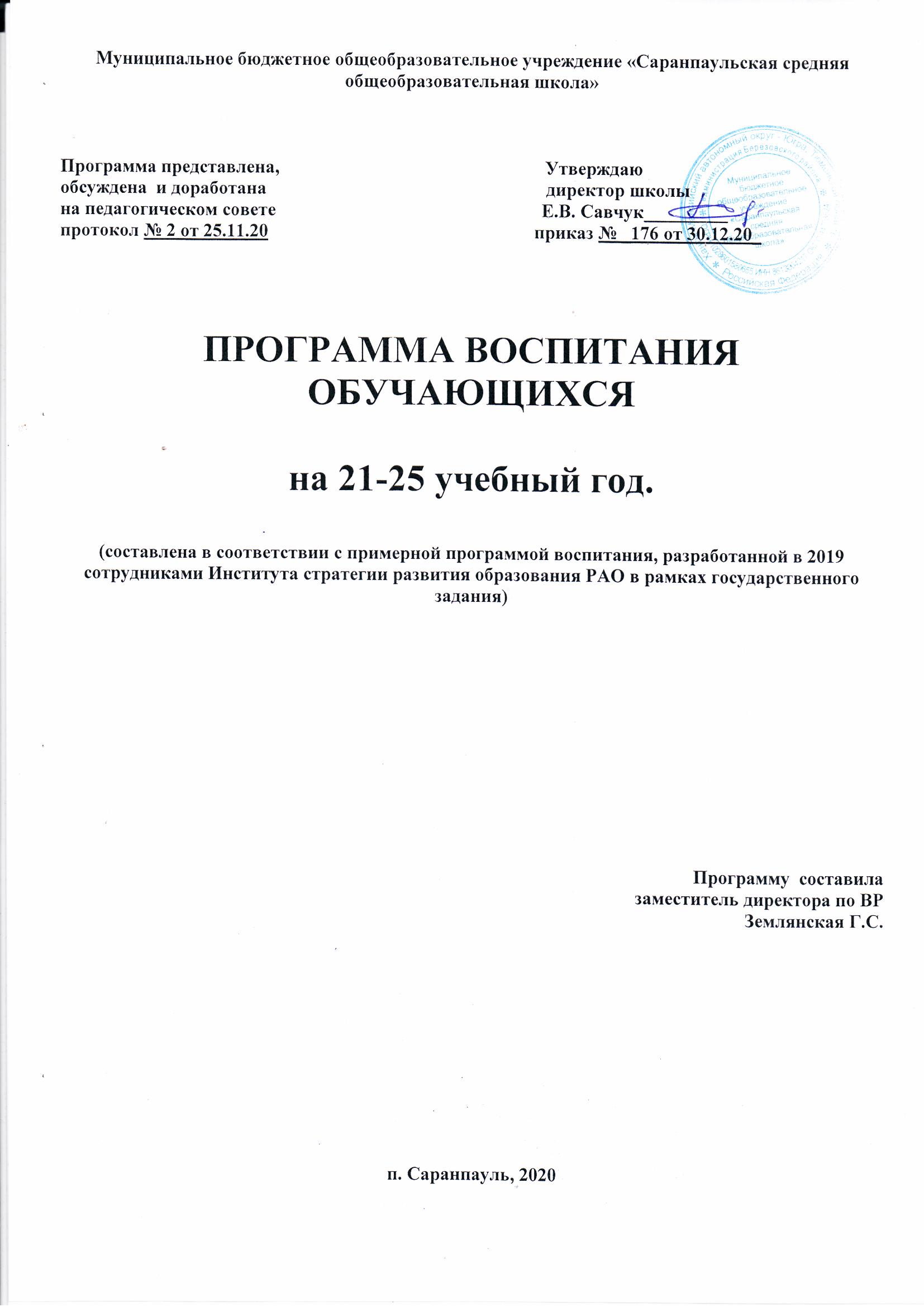 Раздел1. Особенности организуемого в школе воспитательного процессаМБОУ «Саранпаульская СОШ»  находится в п. Саранпауль, в местности, приравненной к районам крайнего  Севера. Поселок находится в 200 км от районного цента Березово. Сообщение с районным центром воздушное (3 раза в неделю летает вертолет), по реке в навигационный период  и в зимний период по «зимнику». Здание школы новое, запущено в эксплуатацию в 2007 году. Школа имеет достаточно хорошее материально- техническое оснащение для проведения образовательного и воспитательного процесса. Кроме классных кабинетов в наличии  спортивный зал, библиотека, актовый зал, столовая, два хореографических зала, медицинский кабинет, мастерские технического творчества, оборудованы кабинеты для «Точки роста». На территории нашего поселка проживает   3500 человек . Национальный состав неоднородный: около 50% жителей села коренной национальности (манси, ненцы, ханты).  Остальные 50% составляют коми-зыряне, русские, украинцы, калмыки, армяне, узбеки, лезгины и т.д.  Трудоспособное население занято на предприятиях села: КУ «Центроспас-Югория», ЖКХ, АО «Саранпаульская оленеводческая компания», детские сады. Многие предприятия села являются социальными партнерами школы, оказывают помощь и поддержку в воспитании  подрастающего поколения, это:   ДЮЦ «Поиск», Дом Культуры, сельская библиотека, этнографический музей,  школа искусств, больница, ОМВД,    Этностойбище «Мань ускве»,  филиал БУ ХМАО – Югры «Березовский районный комплексный центр социального обслуживания населения» «Альянс». Полезное и тесное взаимодействие школа осуществляет   и с районными структурами профилактики  КДН и ЗП, ПДН, отделом опеки и  попечительства.В школе обучается 420 детей с 1 по 11 класс. Кроме общеобразовательных классов есть классы коррекционно-развивающего обучения, организовано индивидуальное обучение, обучение на дому.       Отдаленное расположение села от «большой земли» оказывает значительное влияние на развитие подрастающего поколения. Дети не имеют возможности приобщиться к культурным событиям, значимым  мероприятиям,  происходящим в жизни страны, округа, района.  Также негативное влияние на развитие детей оказывает то обстоятельство, что не все родители могут трудоустроиться, в результате этого 22%  всех семей  безработные , 20% малоимущие.  Многие родители имеют пристрастие к алкогольным напиткам, проживание в таких семьях представляет опасность для детей.  Высшее образование оба родителя имеют лишь в  6% семей.    Но наряду с отрицательными факторами, влияющими на процесс воспитания и развития детей, есть и положительные.Социокультурная среда поселка более консервативна и традиционна, чем в городе, сохраняется внутреннее духовное богатство, бережное отношение к малой родине, природе. Сельская природная среда естественна и приближена к людям.   Наша школа интернациональная. Дети с уважением относятся к языку, к культуре, традициям тех народов, которые проживают  в нашей местности, обогащая свой внутренний мир многообразием культур.  Круг общения детей здесь не столь обширен, но само общение отличается детальным знанием окружающих людей. В таких условиях у детей значительно раньше формируется уважение к семейным традициям, почитание старших, уважение к людям труда, взаимопомощь. Многие педагоги  школы родились в нашем поселке, учились в этой школе, теперь работают в ней. Знают личностные особенности, бытовые условия жизни друг друга, отношения в семьях, что  способствует установлению доброжелательных и доверительных отношений между педагогами,  школьниками и их родителями. Долгое время школа была экспериментальной площадкой по воспитанию культуры межнационального общения, формирования этнического самосознания учащихся (руководила экспериментом: доцент, доктор педагогических наук Бугаева А.Л), в результате накопился богатый опыт воспитательной   работы в этом направлении, выстроена самобытная  воспитательная система школы. Она состоит из системы классных часов, воспитательных модулей, годового круга традиционных ключевых дел. Часть из них проводится с опорой на традиционную культуру народов Севера («Фестиваль национальной кухни», «Народный театр», « Игры народов Севера», «День трясогузки», «Вороний день», «День оленевода», «Декада округа», «Сохраним свой национальный костюм»). Осуществляется воспитательный процесс в тесном сотрудничестве с родителями и социумом.Раздел 2.   ЦЕЛЬ И ЗАДАЧИ ВОСПИТАНИЯ.Современный национальный воспитательный идеал — это высоконравственный, творческий, компетентный гражданин России, принимающий судьбу Отечества как свою личную, осознающий ответственность за настоящее и будущее своей страны, укоренённый в духовных и культурных традициях многонационального народа Российской Федерации. Исходя из этого воспитательного идеала, а также основываясь на базовых для нашего общества ценностях (таких как семья, труд, отечество, природа, мир, знания, культура, здоровье, человек) формулируется общая цель воспитания в общеобразовательной организации – личностное развитие школьников, проявляющееся:1) в усвоении ими знаний основных норм, которые общество выработало на основе этих ценностей (то есть, в усвоении ими социально значимых знаний); 2) в развитии их позитивных отношений к этим общественным ценностям (то есть в развитии их социально значимых отношений);3) в приобретении ими соответствующего этим ценностям опыта поведения, опыта применения сформированных знаний и отношений на практике (то есть в приобретении ими опыта осуществления социально значимых дел).Конкретизация общей цели воспитания применительно к возрастным особенностям школьников позволяет выделить в ней следующие целевые приоритеты, которым необходимо уделять чуть большее внимание на разных уровнях общего образования:1. В воспитании детей младшего школьного возраста (уровень начального общего образования) таким целевым приоритетом является создание благоприятных условий для усвоения школьниками социально значимых знаний – знаний основных норм и традиций того общества, в котором они живут. Выделение данного приоритета связано с особенностями детей младшего школьного возраста: с их потребностью самоутвердиться в своем новом социальном статусе - статусе школьника, то есть научиться соответствовать предъявляемым к носителям данного статуса нормам и принятым традициям поведения. Такого рода нормы и традиции задаются в школе педагогами и воспринимаются детьми именно как нормы и традиции поведения школьника. Знание их станет базой для развития социально значимых отношений школьников и накопления ими опыта осуществления социально значимых дел и в дальнейшем, в подростковом и юношеском возрасте. К наиболее важным из них относятся следующие:  - быть любящим, послушным и отзывчивым сыном (дочерью), братом (сестрой), внуком (внучкой); уважать старших и заботиться о младших членах семьи; выполнять посильную для ребёнка домашнюю работу, помогая старшим;- быть трудолюбивым, следуя принципу «делу — время, потехе — час» как в учебных занятиях, так и в домашних делах, доводить начатое дело до конца;- знать и любить свою Родину – свой родной дом, двор, улицу, город, село, свою страну; - беречь и охранять природу (ухаживать за комнатными растениями в классе или дома, заботиться о своих домашних питомцах и, по возможности, о бездомных животных в своем дворе; подкармливать птиц в морозные зимы; не засорять бытовым мусором улицы, леса, водоёмы);  - проявлять миролюбие — не затевать конфликтов и стремиться решать спорные вопросы, не прибегая к силе; - стремиться узнавать что-то новое, проявлять любознательность, ценить знания;- быть вежливым и опрятным, скромным и приветливым;- соблюдать правила личной гигиены, режим дня, вести здоровый образ жизни; - уметь сопереживать, проявлять сострадание к попавшим в беду; стремиться устанавливать хорошие отношения с другими людьми; уметь прощать обиды, защищать слабых, по мере возможности помогать нуждающимся в этом  людям; уважительно относиться к людям иной национальной или религиозной принадлежности, иного имущественного положения, людям с ограниченными возможностями здоровья;- быть уверенным в себе, открытым и общительным, не стесняться быть в чём-то непохожим на других ребят; уметь ставить перед собой цели и проявлять инициативу, отстаивать своё мнение и действовать самостоятельно, без помощи старших.  Знание младшим школьником данных социальных норм и традиций, понимание важности следования им имеет особое значение для ребенка этого возраста, поскольку облегчает его вхождение в широкий социальный мир, в открывающуюся ему систему общественных отношений. 2. В воспитании детей подросткового возраста (уровень основного общего образования) таким приоритетом является создание благоприятных условий для развития социально значимых отношений школьников, и, прежде всего, ценностных отношений:- к семье как главной опоре в жизни человека и источнику его счастья;- к труду как основному способу достижения жизненного благополучия человека, залогу его успешного профессионального самоопределения и ощущения уверенности в завтрашнем дне; - к своему отечеству, своей малой и большой Родине как месту, в котором человек вырос и познал первые радости и неудачи, которая завещана ему предками и которую нужно оберегать; - к природе как источнику жизни на Земле, основе самого ее существования, нуждающейся в защите и постоянном внимании со стороны человека; - к миру как главному принципу человеческого общежития, условию крепкой дружбы, налаживания отношений с коллегами по работе в будущем и создания благоприятного микроклимата в своей собственной семье;- к знаниям как интеллектуальному ресурсу, обеспечивающему будущее человека, как результату кропотливого, но увлекательного учебного труда; - к культуре как духовному богатству общества и важному условию ощущения человеком полноты проживаемой жизни, которое дают ему чтение, музыка, искусство, театр, творческое самовыражение;- к здоровью как залогу долгой и активной жизни человека, его хорошего настроения и оптимистичного взгляда на мир;- к окружающим людям как безусловной и абсолютной ценности, как равноправным социальным партнерам, с которыми необходимо выстраивать доброжелательные и взаимоподдерживающие отношения, дающие человеку радость общения и позволяющие избегать чувства одиночества;- к самим себе как хозяевам своей судьбы, самоопределяющимся и самореализующимся личностям, отвечающим за свое собственное будущее. Данный ценностный аспект человеческой жизни чрезвычайно важен для личностного развития школьника, так как именно ценности во многом определяют его жизненные цели, его поступки, его повседневную жизнь. Выделение данного приоритета в воспитании школьников, обучающихся на ступени основного общего образования, связано с особенностями детей подросткового возраста: с их стремлением утвердить себя как личность в системе отношений, свойственных взрослому миру. В этом возрасте особую значимость для детей приобретает становление их собственной жизненной позиции, собственных ценностных ориентаций. Подростковый возраст – наиболее удачный возраст для развития социально значимых отношений школьников.3. В воспитании детей юношеского возраста (уровень среднего общего образования) таким приоритетом является создание благоприятных условий для приобретения школьниками опыта осуществления социально значимых дел.Выделение данного приоритета связано с особенностями школьников юношеского возраста: с их потребностью в жизненном самоопределении, в выборе дальнейшего жизненного пути, который открывается перед ними на пороге самостоятельной взрослой жизни. Сделать правильный выбор старшеклассникам поможет имеющийся у них реальный практический опыт, который они могут приобрести в том числе и в школе. Важно, чтобы опыт оказался социально значимым, так как именно он поможет гармоничному вхождению школьников во взрослую жизнь окружающего их общества. Это:- опыт дел, направленных на заботу о своей семье, родных и близких; - трудовой опыт, опыт участия в производственной практике;- опыт дел, направленных на пользу своему родному городу или селу, стране в целом, опыт деятельного выражения собственной гражданской позиции; - опыт природоохранных дел;- опыт разрешения возникающих конфликтных ситуаций в школе, дома или на улице;- опыт самостоятельного приобретения новых знаний, проведения научных исследований, опыт проектной деятельности;- опыт изучения, защиты и восстановления культурного наследия человечества, опыт создания собственных произведений культуры, опыт творческого самовыражения; - опыт ведения здорового образа жизни и заботы о здоровье других людей; - опыт оказания помощи окружающим, заботы о малышах или пожилых людях, волонтерский опыт;- опыт самопознания и самоанализа, опыт социально приемлемого самовыражения и самореализации.Выделение в общей цели воспитания целевых приоритетов, связанных с возрастными особенностями воспитанников, не означает игнорирования других составляющих общей цели воспитания. Приоритет — это то, чему педагогам, работающим со школьниками конкретной возрастной категории, предстоит уделять большее, но не единственное внимание. Добросовестная работа педагогов, направленная на достижение поставленной цели, позволит ребенку получить необходимые социальные навыки, которые помогут ему лучше ориентироваться в сложном мире человеческих взаимоотношений, эффективнее налаживать коммуникацию с окружающими, увереннее себя чувствовать во взаимодействии с ними, продуктивнее сотрудничать с людьми разных возрастов и разного социального положения, смелее искать и находить выходы из трудных жизненных ситуаций, осмысленнее выбирать свой жизненный путь в сложных поисках счастья для себя и окружающих его людей.Достижению поставленной цели воспитания школьников будет способствовать решение следующих основных задач реализовывать воспитательные возможности общешкольных ключевых дел, поддерживать традиции их коллективного планирования, организации, проведения и анализа в школьном сообществе;реализовывать потенциал классного руководства в воспитании школьников, поддерживать активное участие классных сообществ в жизни школы;вовлекать школьников в кружки, секции, клубы, студии и иные объединения, работающие по школьным программам внеурочной деятельности, реализовывать их воспитательные возможности;использовать в воспитании детей возможности школьного урока, поддерживать использование на уроках интерактивных форм занятий с учащимися; поддерживать деятельность функционирующих на базе школы детских общественных объединений и организаций; инициировать и поддерживать ученическое самоуправление – как на уровне школы, так и на уровне классных сообществ; организовать работу школьных медиа, реализовывать их воспитательный потенциал;организовывать профориентационную работу со школьниками;развивать предметно-эстетическую среду школы и реализовывать ее воспитательные возможности;организовать работу с семьями школьников, их родителями или законными представителями, направленную на совместное решение проблем личностного развития детей.Совместно с социальными партнерами школы проводить работу по профилактике асоциального поведения обучающихся. Планомерная реализация поставленных задач позволит организовать в школе интересную и событийно насыщенную жизнь детей и педагогов, что станет эффективным способом  решения поставленных целей	 и задач.3. ВИДЫ, ФОРМЫ И СОДЕРЖАНИЕ ДЕЯТЕЛЬНОСТИПрактическая реализация цели и задач воспитания осуществляется в рамках следующих направлений воспитательной работы школы. Каждое из них представлено в соответствующем модуле.3.1. Модуль «Ключевые общешкольные дела»Ключевые дела – это главные традиционные общешкольные дела, в которых принимает участие большая часть школьников и которые обязательно планируются, готовятся, проводятся и анализируются совестно педагогами и детьми. Это не набор календарных праздников, отмечаемых в школе, а комплекс коллективных творческих дел, интересных и значимых для школьников, объединяющих их вместе с педагогами в единый коллектив. Для этого в образовательной организации используются следующие формы работы  На внешкольном уровне: социальные проекты – ежегодные совместно разрабатываемые и реализуемые школьниками и педагогами комплексы дел (экологической, патриотической, трудовой направленности), ориентированные на преобразование окружающего школу социума. открытые дискуссионные площадки – регулярно организуемый комплекс открытых дискуссионных площадок (детских, педагогических, родительских, совместных), на которые приглашаются   представители власти, общественности и в рамках которых обсуждаются насущные поведенческие, нравственные, социальные, проблемы, касающиеся жизни школы,  села, округа  страны.проводимые для жителей села и организуемые совместно с социумом спортивные состязания, праздники,     которые открывают возможности для творческой самореализации школьников и включают их в деятельную заботу об окружающих. участие во всероссийских акциях, посвященных значимым отечественным и международным событиям.На школьном уровне: общешкольные праздники – ежегодно проводимые творческие (театрализованные, музыкальные, литературные и т.п.) дела, связанные со значимыми для детей и педагогов знаменательными датами и в которых участвуют все классы школы, такие как: «Новогодние представления», «Леди и джентльмены», КВН, «Зарница», «Сыны Отечества», «Парад Победы» и т.дторжественные ритуалы посвящения, связанные с переходом учащихся на следующую ступень образования, символизирующие приобретение ими новых социальных статусов в школе и развивающие школьную идентичность детей, такие как: « Посвящения первоклассников в пешеходы», «Посвящение  второклассников в члены РДШ «СМиД», «Посвящение пятиклассников», «День самоуправления», «Посвящение юнармейцев» театрализованные выступления      школьников, педагогов, родителей  с элементами доброго юмора, пародий, импровизаций на темы жизни школьников и учителей. Они создают в школе атмосферу творчества и неформального общения, способствуют сплочению детского, педагогического и родительского сообществ школы:  «Праздник последнего звонка», «День учителя», «Дни культуры народов Севера», «Фестиваль народов мира»церемонии награждения (по итогам года) школьников и педагогов за активное участие в жизни школы, защиту чести школы в конкурсах, соревнованиях, олимпиадах, значительный вклад в развитие школы. Это способствует поощрению социальной активности детей, развитию позитивных межличностных отношений между педагогами и воспитанниками, формированию чувства доверия и уважения друг к другу. Праздник «За честь школы».На уровне классов: выбор и делегирование старост  классов в общешкольный Совет старост , ответственных за подготовку общешкольных ключевых дел;  участие школьных классов в реализации общешкольных ключевых дел; проведение в рамках класса итогового анализа детьми общешкольных ключевых дел, участие представителей классов в итоговом анализе проведенных дел на уровне  школы.На индивидуальном уровне: вовлечение по возможности каждого ребенка в ключевые дела школы в одной из возможных для них ролей: сценаристов, постановщиков, исполнителей, ведущих, декораторов, музыкальных редакторов, корреспондентов, ответственных за костюмы и оборудование, ответственных за приглашение и встречу гостей и т.п.);индивидуальная помощь ребенку (при необходимости) в освоении навыков подготовки, проведения и анализа ключевых дел;наблюдение за поведением ребенка в ситуациях подготовки, проведения и анализа ключевых дел, за его отношениями со сверстниками, старшими и младшими школьниками, с педагогами и другими взрослыми;при необходимости коррекция поведения ребенка через частные беседы с ним, через включение его в совместную работу с другими детьми, которые могли бы стать хорошим примером для ребенка, через предложение взять в следующем ключевом деле на себя роль ответственного за тот или иной фрагмент общей работы. 3.2. Модуль «Классное руководство»Кадровый состав классных руководителей на начало 2020 года  В школе обучается 420 учащихся. В образовательном и воспитательном процессе задействованы все педагоги школы, из них 28  классных руководителей. В школе работает достаточно квалифицированный и стабильный педагогический коллектив: 82% имеют высшее образование, 2 педагога имеют звание «Ветеран труда» и «Почётный работник РФ».  Кллассные руководители  имеют: высшую категорию 5 педагогов, первую категорию – 12, соответствие – 6. Средний педагогический стаж классных руководителей – 20 лет. Педагоги нашей школы работают творчески, находятся в поиске наиболее эффективных путей повышения качества воспитания и развития личности обучающихся.           Экспериментируют, осваивают инновационные технологии. Они охотно делятся опытом и накопленными наработками на открытых уроках, семинарах, педсоветах. У Артеевой А.А., и Хозяиновой В.В. накоплен огромный опыт работы, направленный на воспитание   гражданской позиции, разработаны мероприятия на местном материале Округа. Под руководством Виктории Валерьевны в школе действует музей, где по просьбе педагогов проводятся экскурсии.  Петренко А. В. делилась с коллегами методическими приёмами по профориентационной работе со школьниками. Осуществляя классное руководство, педагог организует работу с классом; индивидуальную работу с учащимися вверенного ему класса; работу с учителями, преподающими в данном классе; работу с родителями учащихся или их законными представителямиРабота с классом:инициирование и поддержка участия класса в общешкольных ключевых делах, оказание необходимой помощи детям в их подготовке, проведении и анализе;организация интересных и полезных для личностного развития ребенка совместных дел с учащимися вверенного ему класса (познавательной, трудовой, спортивно-оздоровительной, духовно-нравственной, творческой, профориентационной направленности), позволяющие с одной стороны, – вовлечь в них детей с самыми разными потребностями и тем самым дать им возможность самореализоваться в них, а с другой, – установить и упрочить доверительные отношения с учащимися класса, стать для них значимым взрослым, задающим образцы поведения в обществе.проведение классных часов как часов плодотворного и доверительного общения педагога и школьников, основанных на принципах уважительного отношения к личности ребенка, поддержки активной позиции каждого ребенка в беседе, предоставления школьникам возможности обсуждения и принятия решений по обсуждаемой проблеме, создания благоприятной среды для общения.сплочение коллектива класса через: игры и тренинги на сплочение и командообразование; празднования в классе дней рождения детей, включающие в себя подготовленные ученическими микрогруппами поздравления, сюрпризы, творческие подарки и розыгрыши; регулярные беседы, дающие каждому школьнику возможность рефлексии собственного участия в жизни класса.выработка совместно со школьниками законов класса, помогающих детям освоить нормы и правила общения, которым они должны следовать в школе.Индивидуальная работа с учащимися:изучение особенностей личностного развития учащихся класса через наблюдение за поведением школьников в их повседневной жизни, в специально создаваемых педагогических ситуациях, в играх, погружающих ребенка в мир человеческих отношений, в организуемых педагогом беседах по тем или иным нравственным проблемам; результаты наблюдения сверяются с результатами бесед классного руководителя с родителями школьников, с преподающими в его классе учителями, а также (при необходимости) – со школьным психологом.поддержка ребенка в решении важных для него жизненных проблем (налаживания взаимоотношений с одноклассниками или учителями, выбора профессии, вуза и дальнейшего трудоустройства, успеваемости и т.п.), когда каждая проблема трансформируется классным руководителем в задачу для школьника, которую они совместно стараются решить.индивидуальная работа со школьниками класса, направленная на заполнение ими личных портфолио, в которых дети не просто фиксируют свои учебные, творческие, спортивные, личностные достижения, но и в ходе индивидуальных неформальных бесед с классным руководителем в начале каждого года планируют их, а в конце года – вместе анализируют свои успехи и неудачи.коррекция поведения ребенка через частные беседы с ним, его родителями или законными представителями, с другими учащимися класса; через включение в проводимые школьным психологом тренинги общения; через предложение взять на себя ответственность за то или иное поручение в классе.Работа с учителями, преподающими в классе:регулярные консультации классного руководителя с учителями-предметниками, направленные на формирование единства мнений и требований педагогов по ключевым вопросам воспитания, на предупреждение и разрешение конфликтов между учителями и учащимися;проведение мини-педсоветов, направленных на решение конкретных проблем класса и интеграцию воспитательных влияний на школьников;привлечение учителей к участию во внутриклассных делах, дающих педагогам возможность лучше узнавать и понимать своих учеников, увидев их в иной, отличной от учебной, обстановке;привлечение учителей к участию в родительских собраниях класса для объединения усилий в деле обучения и воспитания детей.Работа с родителями учащихся или их законными представителями: регулярное информирование родителей о школьных успехах и проблемах их детей, о жизни класса в целом;помощь родителям школьников или их законным представителям в регулировании отношений между ними, администрацией школы и учителями-предметниками;организация родительских собраний, происходящих в режиме обсуждения наиболее острых проблем обучения и воспитания школьников;создание и организация работы родительских комитетов классов, участвующих в управлении образовательной организацией и решении вопросов воспитания и обучения их детей;привлечение членов семей школьников к организации и проведению дел класса;организация на базе класса семейных праздников, конкурсов, соревнований, направленных на сплочение семьи и школы.Модуль 3.3. «Курсы внеурочной деятельности»       Воспитание на занятиях школьных курсов внеурочной деятельности осуществляется         преимущественно через: - вовлечение школьников в интересную и полезную для них деятельность, которая предоставит им возможность самореализоваться в ней, приобрести социально значимые знания, развить в себе важные для своего личностного развития социально значимые отношения, получить опыт участия в социально значимых делах;- формирование в кружках, секциях, клубах, студиях и т.п. детско-взрослых общностей, которые могли бы объединять детей и педагогов общими позитивными эмоциями и доверительными отношениями друг к другу;- создание в детских объединениях традиций, задающих их членам определенные социально значимые формы поведения;- поддержку в детских объединениях школьников с ярко выраженной лидерской позицией и установкой на сохранение и поддержание накопленных социально значимых традиций; - поощрение педагогами детских инициатив и детского самоуправления. Реализация воспитательного потенциала курсов внеурочной деятельности происходит в рамках следующих направлений: духовно-нравственное, социальное, общеинтеллектуальное, спортивно-оздоровительное, общекультурное  5-9 класс10 класс3.4. Модуль «Школьный урок»      Воспитание в процессе обучения рассматривается   как обучение принципам жизни. Обращение к принципам предоставляет учителю возможность мягкого и тонкого, в основном незаметного регулирования процессов формирования всех видов опыта: от опыта отношений до опыта умений и навыков. Воспитание в процессе обучения это  совместная деятельность учителя и ученика, направленная на развитие способностей придавать и порождать смысл знаниям. Благодаря такой переориентации понимания воспитания появляется возможность обращаться к тому в личности ученика, что представляет для него наибольшую ценность. При реализации воспитательной функции  первое, с чем приходится столкнуться учителю - это выдвижение воспитательных задач к уроку. Что конкретно воспитывать? Необходима диагностика уровня воспитанности ученика и класса в целом, что позволяет сразу увидеть проблемные точки в воспитании и целенаправленно сформулировать воспитательные цели. Также обязательно обсуждение с ребятами тех качеств личности, которые будут затрагиваться на уроках. Это необходимо для того, чтобы ребенок в этом процессе не был «слепым», а понимал, что хочет помочь воспитать в нем учитель, и что необходимо ему самому. В этом случае ребенок будет анализировать свои поступки и действия осмысленно и учителю будет легче корректировать воспитательные задачи урока. Советский и российский педагог Владимир Абрамович Караковский писал: "Воспитательная работа в школе тем успешнее, чем больше она связана с учением - главным видом деятельности школьника, с другой стороны, учебный процесс тем эффективнее, чем он более насыщен воспитанием". Л.С. Выготский: «К воспитанию ребенка надо относиться так, как будто он уже такой, каким бы педагоги хотели его видеть». Реализация школьными педагогами воспитательного потенциала урока предполагает следующееустановление доверительных отношений между учителем и его учениками, способствующих позитивному восприятию учащимися требований и просьб учителя, привлечению их внимания к обсуждаемой на уроке информации, активизации их познавательной деятельности;побуждение школьников соблюдать на уроке общепринятые нормы поведения, правила общения со старшими (учителями) и сверстниками (школьниками), принципы учебной дисциплины и самоорганизации; привлечение внимания школьников к ценностному аспекту изучаемых на уроках явлений, организация их работы с получаемой на уроке социально значимой информацией – инициирование ее обсуждения, высказывания учащимися своего мнения по ее поводу, выработки своего к ней отношения; использование воспитательных возможностей содержания учебного предмета через демонстрацию детям примеров ответственного, гражданского поведения, проявления человеколюбия и добросердечности, через подбор соответствующих текстов для чтения, задач для решения, проблемных ситуаций для обсуждения в классе;применение на уроке интерактивных форм работы учащихся: интеллектуальных игр, стимулирующих познавательную мотивацию школьников; дидактического театра, где полученные на уроке знания обыгрываются в театральных постановках; дискуссий, которые дают учащимся возможность приобрести опыт ведения конструктивного диалога; групповой работы или работы в парах, которые учат школьников командной работе и взаимодействию с другими детьми;  включение в урок игровых процедур, которые помогают поддержать мотивацию детей к получению знаний, налаживанию позитивных межличностных отношений в классе, помогают установлению доброжелательной атмосферы во время урока;   организация шефства мотивированных и эрудированных учащихся над их неуспевающими одноклассниками, дающего школьникам социально значимый опыт сотрудничества и взаимной помощи;инициирование и поддержка исследовательской деятельности школьников в рамках реализации ими индивидуальных и групповых исследовательских проектов, что даст школьникам возможность приобрести навык самостоятельного решения теоретической проблемы, навык генерирования и оформления собственных идей, навык уважительного отношения к чужим идеям, оформленным в работах других исследователей, навык публичного выступления перед аудиторией, аргументирования и отстаивания своей точки зрения.   В соответствии с ФГОС для всех учебных предметов в рамках компетентностно–ориентированного урока, целью воспитания сегодня является достижение личностных результатов: формирование положительной мотивации к обучению; создание позитивного эмоционального отношения к уроку и учебному предмету; формирование коммуникативной компетенции, потребности в приобретении новых знаний через сотрудничество (умение работать в группе или в паре, представлять результат своей деятельности и деятельности группы, использовать приемы речевого общения в ходе коллективного обсуждения проблемы и принятия решения, уважать чужое мнение и отстаивать свою точку зрения). Поэтому в уроке задача педагога: не только точно, но и творчески выполнять программно-методические требования к уроку; учитывать обученность, обучаемость, учебные и воспитательные возможности учащихся; выделять в содержании материала объект прочного усвоения; продумывать ценностное основание выбора содержания и трактовки учебного материала  осуществлять практическую направленность учебного процесса; сочетать фронтальные формы работы с групповыми и индивидуальными; дифференцировать домашние задания; обеспечить благоприятные гигиенические и эстетические условия; в общении умело сочетать требовательность и уважение к личности учащегося.   Можно выделить три основных направления реализации воспитательного потенциала урока: 1.Отбор содержания материала и создание организационно-эстетической среды. 2.Совершенствование урока:   2.1. Дидактическая структура.    2.2. Методические приемы. 3.Организация общения:   3.1.Культура управления  образовательной деятельностью.    3.2.Стиль образовательного общения (Определяя стиль образовательного общения, использовать вместо приёма «обращение к мозгу» приём «обращение к душе»).     Само содержание, ориентированное на знание, для учащихся нейтрально. Задача учителя состоит в том, чтобы содержание с уровня знаний перевести на уровень личностных смыслов, чтобы оно воспринималось учащимися как какая-либо ценность (социальная, нравственная, эстетическая и т. д.). Для этого необходимо, чтобы процесс овладения знаниями осуществлялся в атмосфере интеллектуальных, нравственных и эстетических переживаний, столкновений различных взглядов и мнений, поиска истины и возможных путей решения задачи или проблемы, творчества учителя и учащихся.    Именно отношение ученика к тому или иному явлению определяет его поведение и способствует формированию системы ценностей и взглядов. Поэтому воздействовать необходимо за счет создания определенной воспитательной ситуации.     Необходимо помнить, что урок - это часть жизни ребенка. Задача педагога – создать такие условия, чтобы каждый ребёнок проживал эту часть своей жизни достойно. А процесс воспитания на уроке – это сама жизнь ребенка, и должна она проживаться на уровне современной культуры.   3.5. Модуль «Самоуправление. Детские общественные объединения. Медиа»     Действующее на базе школы детская школьная организация «Союз мальчиков и девочек» – это добровольное, самоуправляемое, некоммерческое формирование, созданное по инициативе детей и взрослых, объединившихся на основе общности интересов для реализации общих целей, указанных в Положении детской школьной организации «Союз мальчиков и девочек»  (далее-ДШО «СМиД») в составе общероссийской общественно-государственной детско-юношеской организации «Российское движение школьников». Его правовой основой является ФЗ от 19.05.1995 N 82-ФЗ (ред. от 20.12.2017) "Об общественных объединениях" (ст. 5) и Указ Президента Российской Федерации от 29.10.2015 г. № 536 «О создании Общероссийской общественно-государственной детско-юношеской организации «Российское движение школьников».     ДШО «СМиД» состоит из 4 центров по приоритетным направлениям деятельности Российского движения школьников: центр личностного развития, центр гражданской активности, военно-патриотический центр и школьный медиацентр. Каждый центр делится на школьные сектора (объединения, клубы, движения) по значимым тематикам. Общей координацией центра занимается лидер данного направления.Основной формой организации деятельности ДШО «СМиД» является детское самоуправление. Поддержка самоуправления в школе помогает педагогам воспитывать в детях инициативность, самостоятельность, ответственность, трудолюбие, чувство собственного достоинства, а школьникам – предоставляет широкие возможности для самовыражения и самореализации. Это то, что готовит их к взрослой жизни. Поскольку обучающимся не всегда удается самостоятельно организовать свою деятельность, детское самоуправление курируется педагогом-организатором. Детское самоуправление в школе осуществляется следующим образом На уровне школы:через работу Совета школьников, инициирующего и организующего проведение личностно значимых для школьников событий (концертов, соревнований, творческих вечеров, конкурсов, фестивалей, флешмобов и т.п.), а также учитывающего мнение школьников по вопросам управления образовательной организацией и представляющего позицию обучающихся в Управляющем совете школы при решении вопросов жизни коллектива.через деятельность секторов, отвечающих за проведение тех или иных конкретных мероприятий, праздников, вечеров, акций и т.п.;через деятельность Совета старост, объединяющего старост классов для облегчения распространения значимой для школьников информации и получения обратной связи от классных коллективов;На уровне классов:через деятельность выборных по инициативе и предложениям учащихся класса лидеров (староста, заместитель старосты, представитель класса в Совете школьников), представляющих интересы класса в общешкольных делах и призванных координировать его работу с работой общешкольных органов самоуправления и классных руководителей;через деятельность выборных органов самоуправления, отвечающих за различные направления работы класса (культмассовый, оформительский, спортивный, трудовой и медиа сектор);На индивидуальном уровне: через вовлечение школьников в планирование, организацию, проведение и анализ общешкольных и внутриклассных дел;через реализацию школьниками, взявшими на себя соответствующую роль, функций по контролю за порядком и чистотой в классе, уходом за классной комнатой, комнатными растениями и т.п.Воспитание в детской школьной организации осуществляется через:утверждение и последовательную реализацию в детской организации демократических процедур, дающих ребенку возможность получить социально значимый опыт гражданского поведения (предвыборная кампания и выборы президента ДШО «СМиД»);договор, заключаемый между ребенком и детской школьной организацией, традиционной формой которого является Торжественная клятва при вступлении в организацию. Договор представляет собой механизм, регулирующий отношения, возникающие между ребенком и коллективом детской организации.собрания Совета школьников – формальные и неформальные встречи членов детской организации для обсуждения вопросов управления организацией, планирования дел в школе, празднования знаменательных событий;поддержку и развитие в детской организации её традиций и ритуалов, формирующих у ребенка чувство общности с другими её членами, чувство причастности к тому, что происходит в объединении (реализуется посредством проведения ежегодной церемонии посвящения в члены детской организации, проведения традиционных собраний Совета школьников – формы коллективного анализа проводимых членами детской организации дел, проведение и участие во Всероссийских акциях, мероприятиях по Календарю дней единых действий РДШ и традиционных мероприятиях ДШО «СМиД»);   развитие коммуникативной культуры школьников, формирование навыков общения и сотрудничества, поддержка творческой самореализации учащихся (реализуется посредством деятельности школьного медиацентра, осуществляющего видеосъемку и мультимедийное сопровождение школьных мероприятий,  поддержка интернет-странички «Школьный вестник» в социальных сетях, 	участие школьников в региональных или всероссийских конкурсах с применением медийных технологий).участие членов ДШО «СМиД» в волонтерских акциях, деятельности на благо поселка, школы, конкретных людей и социального окружения в целом ( уборка пришкольных и прибрежных зон, территории возле памятников, детских площадок, помощь в проведении общепоселковых мероприятий, участие в акции «Волонтеры Победы»)Развитие коммуникативной культуры школьников, формирование навыков общения и сотрудничества, поддержка творческой самореализации учащихся осуществляется через школьный медиацентр. Воспитательный потенциал школьных медиа реализуется в рамках следующих видов и форм деятельности: школьный медиацентр – созданная из заинтересованных добровольцев группа информационно-технической поддержки школьных мероприятий, осуществляющая видеосъемку и мультимедийное сопровождение школьных праздников, фестивалей, конкурсов, спектаклей, капустников, вечеров, дискотек;школьная интернет-группа - разновозрастное сообщество школьников и педагогов, поддерживающее интернет-сайт школы и соответствующую группу в социальных сетях с целью освещения деятельности образовательной организации в информационном пространстве, привлечения внимания общественности к школе, информационного продвижения ценностей школы и организации виртуальной диалоговой площадки, на которой детьми, учителями и родителями могли бы открыто обсуждаться значимые для школы вопросы;   школьная киностудия «Твое кино», в рамках которой создаются ролики, клипы, осуществляется монтаж познавательных фотографий, документальных, анимационных, фильмов, с акцентом на этическое, эстетическое, патриотическое просвещение аудитории.3.6. Модуль «Профориентация»Совместная деятельность педагогов и школьников по направлению «профориентация» включает в себя профессиональное просвещение школьников; диагностику и консультирование по проблемам профориентации, организацию профессиональных проб школьников. Задача совместной деятельности педагога и ребенка – подготовить школьника к осознанному выбору своей будущей профессиональной деятельности. Создавая профориентационно значимые проблемные ситуации, формирующие готовность школьника к выбору, педагог актуализирует его профессиональное самоопределение, позитивный взгляд на труд в постиндустриальном мире, охватывающий не только профессиональную, но и внепрофессиональную составляющие такой деятельности. Эта работа осуществляется через: циклы профориентационных часов общения, направленных на  подготовку школьника к осознанному планированию и реализации своего профессионального будущего;профориентационные игры: симуляции, деловые игры, квесты, решение кейсов (ситуаций, в которых необходимо принять решение, занять определенную позицию), расширяющие знания школьников о типах профессий, о способах выбора профессий, о достоинствах и недостатках той или иной интересной школьникам профессиональной деятельности;экскурсии на предприятия села, дающие школьникам начальные представления о существующих профессиях и условиях работы людей, представляющих эти профессии;организация на базе пришкольного детского лагеря отдыха профориентационных смен, в работе которых принимают участие эксперты в области профориентации и где школьники могут глубже познакомиться с теми или иными профессиями, получить представление об их специфике, попробовать свои силы в той или иной профессии, развивать в себе соответствующие навыки. совместное с педагогами изучение интернет ресурсов, посвященных выбору профессий, прохождение профориентационного онлайн-тестирования, прохождение онлайн курсов по интересующим профессиям и направлениям образования;участие в работе всероссийских профориентационных проектов, созданных в сети интернет: просмотр лекций, решение учебно-тренировочных задач, участие в мастер классах, посещение открытых уроков;индивидуальные консультации психолога для школьников и их родителей по вопросам склонностей, способностей, дарований и иных индивидуальных особенностей детей, которые могут иметь значение в процессе выбора ими профессии;освоение школьниками основ профессии в рамках различных курсов по выбору, включенных в основную образовательную программу школы, или в рамках курсов дополнительного образования.  3.7.Модуль "Живая планета"      Изучение природы – это важная сторона обучения школьников. Экология изучает взаимосвязь человека с окружающей средой.  Наша школа расположена в живописном  месте Приполярного Урала тайги с удивительно красивой и первозданной природой, поэтому главной задачей становится природоохранная деятельность, базирующаяся на любви к природе и ее богатствам. А так же:    -гармонизация взаимоотношений природы и человека;-воспитание ответственности за сохранение окружающей среды;-развитие способности выделять экологические проблемы и способствовать их   преодолению;-расширять знания детей о природе родного края, повышать эколого-краеведческую культуру обучающихся.         Экологическое воспитание  реализуется через следующие формы деятельности:-уроки: ( литература, биология, окружающий мир, география, иностранные и родные языки);-курсы внеурочной деятельности, направленные на воспитание у школьников любви к своему краю, его истории, культуре, природе, как источнику жизни на Земле, основе самого ее существования, нуждающейся в защите и постоянном внимании со стороны человека ( «Жизнь планеты в наших руках», «Экология животных», «Экология растений», «За здоровый образ жизни», «Экологический калейдоскоп», «Экология глазами детей»);-ключевые дела (  «Золотая осень», «Аллея выпускников»);- акции, выставки, огоньки, конкурсы («Спаси и сохрани» «Красная книга глазами детей» «Югра таежная», «Мир Югры», «Зеленая планета» , проекты «День чистой воды» , «День земли», «Операция –Кормушка», «Аллея выпускников», «Цветок школе», в экологическом марафоне «Моя Югра, моя- планета»);-самоуправление и детскую организацию    ( участие волонтеров в акциях по уборке территории, распространении экологических листовок, участии в экологических проектах);- сбор дикоросов ( совместно с родителями); - наблюдения за жизнью природы (выставки фотографий, плакатов и рисунков на экологическую тему);- выезды на природу  с семьей в выходные дни с  целью наблюдения за объектами окружающей среды;-походы одного дня, экскурсии, огоньки, экологические гостиные; квесты, библиотечные уроки;-организация познавательных игр (брейн-ринг, олимпиады,  умники и умницы);-экологические соревнования «Зов  тайги»; -Дни наук (проекты экологической тематики);-озеленение  территории  школы и т.д.3.8. Модуль «Мой дом Россия-мой дом-Югра».Модуль «Мой дом - Россия, мой дом – Югра» решает задачи патриотического, гражданского, духовно- нравственного воспитания.Цель: приобщение учащихся к нравственным и духовным ценностям, формирование чувства патриотизма, гражданственности, уважения к памяти защитников Отечества и подвигам Героев Отечества, закону и правопорядку, бережного отношения к культурному наследию и традициям многонационального народа Российской Федерации, воспитание гражданина – патриота и труженика, знающего и уважающего культуру и историю страны. При вовлечении школьников в мероприятия данного модуля решаются следующие задачи:- для младших школьников создаются благоприятные условия для усвоения социально значимых знаний, основных норм и традиций того общества, в котором они живут. Они учатся любить свою Родину – свой родной дом,   село, свою страну; - для детей подросткового возраста создаются благоприятные условия для развития социально значимых и ценностных отношений к своему отечеству, своей малой и большой Родине как месту, в котором человек вырос и познал первые радости и неудачи, которая завещана ему предками и которую нужно оберегать; - старшие школьники приобретают  опыт дел, направленных на пользу своему родному городу или селу, стране в целом, опыт деятельного выражения собственной гражданской позиции.Эти воспитательные задачи реализуются в рамках следующих видов и форм деятельности:работа в   музеях;месячник военно-патриотического воспитания;игра «Зарница», смотр строя и песни;военно-спортивные соревнования;работа военно-спортивного клуба «Монолит» с участием юнармейцев;классные часы и беседы, посвященные военной и патриотической тематике;месячник «Вахта памяти»;Декада округа;Дни культуры народов Севера;участие в окружных и всероссийских проектах «Книга памяти», «Эта великая забытая война»;защита рефератов, исследовательских и творческих работ на патриотическую тему (Шаг в будущее, Дни наук, Ученик Года); памятные даты: День независимости, День конституции, День толерантности, День народного единства, День неизвестного солдата, День Героев Отечества, День Конституции; День памяти замученных в фашистских конслагерях и т.д.;участие в акциях «Георгиевская ленточка», «Бессмертный полк», уборка памятников, изготовление гирлянды;серии классных часов «Я родом из…», «Они сражались за Родину», «Чтобы помнили»;участие в проекте «О героях былых времен…»;Участие в Дне единых действий, конкурсах, акциях патриотической  направленности;Фестиваль-конкурс военной песни, посвященной Дню Победы;Участие юнармейцев в Почётном карауле, митинге;Военно- спортивная игра: «Сыны Отечества»;Развитие юнармейского движения;Общешкольный лекторий, кинолекторий;Встречи с Героями нашего времени и т.д.	3.9. Модуль «Безопасное и здоровое детство»   Модуль «Безопасное и здоровое детство» реализуется  по двум направлениям:     1.Профилактика асоциального поведения.    Основные задачи   это: -предупреждение безнадзорности, беспризорности, правонарушений и антиобщественных действий несовершеннолетних, выявление и устранение причин и условий, способствующих этому; -обеспечение защиты прав и законных интересов несовершеннолетних; социально-педагогическая реабилитация несовершеннолетних, находящихся в социально опасном положении; -выявление и пресечение случаев вовлечения несовершеннолетних в совершение преступлений, других противоправных и (или) антиобщественных действий;  -профилактика правонарушений  в сфере половой неприкосновенности, буллинга (травли) и кибербуллинга, случаев склонения   к суицидальным действиям.   В целях выполнения 120-ФЗ "Об основах системы профилактики безнадзорности и правонарушений несовершеннолетних" в школе организована работа по:  - профилактике правонарушений, преступлений,   в том числе в сфере половой неприкосновенности, бтравил одних детей другими, кибербуллинга , экстремизма во всех его проявлениях, беспризорности, безнадзорности, суицидального поведения, ранней беременности, употребления ПАВ  и других асоциальных явлений в детской среде через:-общешкольный лекторий, беседы, диспуты, молодежные форумы, тренинги, классные часы,  родительский лекторий, лекции, уроки, внеурочную деятельность, деятельность Совета профилактики, Службы примирения,  рейды, патрули, индивидуальные беседы и консультации и т.д   - изучению интересов, склонностей и способностей обучающихся «группы риска», а так же включение их во внеурочную деятельность и деятельность объединений дополнительного образования;    -организации консультаций специалистов (социального педагога, педагога-психолога, медицинских работников) для родителей и детей «группы риска».2. Здоровый образ жизни и спорт  Основные задачи данного направления: -формирование и развитие знаний, установок, личностных ориентиров и норм здорового и безопасного образа жизни; -создание условий для  сохранения, и укрепления физического, психологического и социального здоровья обучающихся как одной из ценностных составляющих личности;  - формирование у обучающихся сознательного и ответственного отношения к личной безопасности и безопасности окружающих. - пропаганда здорового образа жизни и внедрение физической культуры в жизнь каждого ученика; -привлечение обучающихся к регулярным занятиям физической культурой и спортом,  формирование здорового образа жизни, повышение уровня физического развития детей;-организация занятий в спортивных секциях, проведение массовых физкультурно-оздоровительных и спортивных мероприятий, праздников. - осуществление профилактики асоциального поведения детей и подростков средствами физической культуры и спорта, приобщение детей и молодежи к идеалам и ценностям олимпизма.                   Формы и средства реализации:-утренняя зарядка; -беседы о ЗОЖ с представителями различных служб; -  общешкольные информационные  лектории; - молодежные встречи и форумы; - акции, тренинги, выпуск буклетов, просмотр видеороликов, выставки рисунков, плакатов с призывом к здоровому образу жизни;  - инструктажи по ТБ;  - общешкольные родительские собрания (обсуждение проблем, связанных со ЗОЖ);  - классные часы, тренинги;     -курсы внеурочной деятельности; тематические декады; -общешкольные соревнования (волейбол, баскетбол, снайпер, пионербол, лыжи и т.д); -организация пришкольного оздоровительного лагеря (в период  каникул); -походы, экскурсии; работа спортивных секций и т.д.  3.10. Модуль «Работа с родителями»Партнерство семьи и школы – важнейшее условие реализации воспитательных задач в контексте введения новых федеральных образовательных стандартов, которые предполагают общественный договор школы, обучающихся и их родителей. Следовательно, новые стандарты увеличивают роль семьи и родителей в образовательном процессе. Семья выступает, во-первых, в роли субъекта воспитательного процесса, влияя на формирование личности ребёнка, его образовательных потребностей, во-вторых, в роли социального заказчика образовательных услуг, определяющего цель деятельности учреждения и педагогов. Процесс образования и воспитания будет успешным, если усилия учителя и родителей будут объединены. Работа с родителями или законными представителями школьников осуществляется в рамках следующих видов и форм  На групповом уровне: Управляющий  совет школы, участвующие в управлении образовательной организацией и решении вопросов воспитания и социализации их детей;круглые столы, на которых обсуждаются вопросы возрастных особенностей детей, формы и способы доверительного взаимодействия родителей с детьми, проводятся мастер-классы, семинары, круглые столы с приглашением специалистов;Дни открытых дверей, во время которых родители могут посещать школьные уроки и внеурочные занятия для получения представления о ходе учебно-воспитательного процесса в школе;общешкольные родительские собрания, происходящие в режиме обсуждения наиболее острых проблем обучения и воспитания школьников;семейный всеобуч, на котором родители могли бы получать ценные рекомендации и советы от профессиональных психологов, врачей, социальных работников и обмениваться собственным творческим опытом и находками в деле воспитания детей;  родительские форумы и чаты  при школьном интернет-сайте, на которых обсуждаются интересующие родителей вопросы, а также осуществляются виртуальные консультации психологов и педагогов.   На индивидуальном уровне:работа специалистов по запросу родителей для решения острых конфликтных ситуаций;участие родителей в педагогических консилиумах, собираемых в случае возникновения острых проблем, связанных с обучением и воспитанием конкретного ребенка;помощь со стороны родителей в подготовке и проведении общешкольных и внутриклассных мероприятий воспитательной направленности;индивидуальное консультирование c целью координации воспитательных усилий педагогов и родителей. Деятельность родителей и педагогов в интересах ребенка может быть успешной только в том случае, если они станут союзниками.4. ОСНОВНЫЕ НАПРАВЛЕНИЯ САМОАНАЛИЗА ВОСПИТАТЕЛЬНОЙ РАБОТЫСамоанализ организуемой в школе воспитательной работы осуществляется по выбранным самой школой направлениям и проводится с целью выявления основных проблем школьного воспитания и последующего их решения. Самоанализ осуществляется ежегодно силами самой образовательной организации с привлечением (при необходимости и по самостоятельному решению администрации образовательной организации) внешних экспертов. Основными принципами, на основе которых осуществляется самоанализ воспитательной работы в школе, являются:- принцип гуманистической направленности осуществляемого анализа, ориентирующий экспертов на уважительное отношение как к воспитанникам, так и к педагогам, реализующим воспитательный процесс; - принцип приоритета анализа сущностных сторон воспитания, ориентирующий экспертов на изучение не количественных его показателей, а качественных – таких как содержание и разнообразие деятельности, характер общения и отношений между школьниками и педагогами;  - принцип развивающего характера осуществляемого анализа, ориентирующий экспертов на использование его результатов для совершенствования воспитательной деятельности педагогов: грамотной постановки ими цели и задач воспитания, умелого планирования своей воспитательной работы, адекватного подбора видов, форм и содержания их совместной с детьми деятельности;- принцип разделенной ответственности за результаты личностного развития школьников, ориентирующий экспертов на понимание того, что личностное развитие школьников – это результат как социального воспитания (в котором школа участвует наряду с другими социальными институтами), так и стихийной социализации и саморазвития детей.Основные направления анализа воспитательного процесса:  1. Результаты воспитания, социализации и саморазвития школьников. Критерием, на основе которого осуществляется данный анализ, является динамика личностного развития школьников каждого класса. Осуществляется анализ классными руководителями совместно с педагогом- психологом школы  с последующим обсуждением его результатов на заседании методического объединения классных руководителей. Способом получения информации о результатах воспитания, социализации и саморазвития школьников является педагогическое наблюдение. Внимание педагогов сосредотачивается на следующих вопросах: какие прежде существовавшие проблемы личностного развития школьников удалось решить за минувший учебный год; какие проблемы решить не удалось и почему; какие новые проблемы появились, над чем далее предстоит работать педагогическому коллективу.2. Состояние организуемой в школе совместной деятельности детей и взрослых.Критерием, на основе которого осуществляется данный анализ, является наличие в школе интересной, событийно насыщенной и личностно развивающей совместной деятельности детей и взрослых. Осуществляется анализ заместителем директора по воспитательной работе, педагогм- организатором, классными руководителями, активом старшеклассников и родителями, хорошо знакомыми с деятельностью школы. Способами получения информации о состоянии организуемой в школе совместной деятельности детей и взрослых могут быть беседы со школьниками и их родителями, педагогами, лидерами ученического самоуправления, при необходимости – их анкетирование. Полученные результаты обсуждаются на заседании методического объединения классных руководителей. Внимание при этом сосредотачивается на вопросах, связанных с - качеством проводимых общешкольных ключевых дел;- качеством совместной деятельности классных руководителей и их классов;- качеством организуемой в школе внеурочной деятельности;- качеством реализации личностно развивающего потенциала школьных уроков;- качеством существующего в школе ученического самоуправления и детского общественного объединения;-качеством организуемых школой мероприятий, направленных на экологическое воспитание;     - качеством проводимых мероприятий направленных на гражданское и патриотическое воспитание личности;- качеством профилактической работы педагогического коллектива в сотрудничестве с органами профилактики;- качеством профориентационной работы школы;-  качеством взаимодействия школы и семей школьников.Итогом самоанализа организуемой в школе воспитательной работы является перечень выявленных проблем, над которыми предстоит работать педагогическому коллективу.№ФИОклассОбразование Стаж КвалификацияНаграды 1Максимова Оксана Витальевна1 аВысшее 12Соответствие2Артеева Кристина Сергеевна1 бСредне-спец. 17 Соответствие 3Хозяинова Людмила Алексадровна1 вСредне-спец.27Первая 4Третьякова Светлана Иринеевна2 аВысшее 32 Первая 5Воронцова Анастасия  Григорьевна2 бВысшее 13Первая6Зайбель Надежда Николаевна2 вВысшее 21Высшая 7Ефимова Анастасия Алексеевна3 аСредне-спец.2 г 5 мес.8Бадма-Церенова Марина Александровна3 бВысшее 21 Первая 9Артеева Антонина Андреевна3 вВысшее 35Высшая "Ветеран труда"10Филиппова Яна Сергеевна4 аБакалавр 11Магафурова Зайтуна Бектимировна4 бВысшее 36Высшая "Ветеран труда"12Петренко Анжелика Владимировна5 аВысшее 21Первая 13Попова Инна Геннадьевна5 бВысшее 14 Первая 14Вокуева Ирина Николаевна6 аВысшее 4Соответствие 15Вокуева Марина Владимировна6 бВысшее 15 лет 10 мес.16Кириченко Татьяна Алексеевна6 вВысшее 24Первая 17Емельянова Ольга Николаевна7 аВысшее 26 Первая 18Сапрыкина Юлия Анатольевна7 бВысшее 18 лет 11 мес.Первая 19Агешина Татьяна Валерьевна8 аВысшее17 л. 5 мес.Соответствие 20Хозяинова Виктория Валерьевна8 бВысшее 23 Первая 21Семёнов Елисей Николаевич9 аВысшее 13 22Фомина Наталья Евгеньевна9 бВысшее 28Первая 23Сорока Наталья Александровна10 аВысшее 24Первая 24Землянская Галина Степановна11 аВысшее 33Высшая"Почетный работник РФ", ветеран труда25Шилкина Елена Григорьевна1г-4вВысшее 9 Соответствие 26Хатанзеева Татьяна  Владимировна5-6 вБакалавр 23Соответствие 27Сангаджиева Ирина Ивановна7-8 вВысшее 33Высшая "Почетный работник общего образования РФ"28Мерова Светлана Савельевна9 вВысшее 24Первая Уровень образованияНаправлениеКурсВоспитательные задачиНачальное образование1-4 классОбщекультурное«Палитра»развивать природные задатки и способности, помогающие достижению успеха в том или ином виде искусства; научить детей приёмам исполнительского мастерства;Начальное образование1-4 классОбщекультурное«Весёлые нотки»развивать природные задатки и способности, помогающие достижению успеха в том или ином виде искусства; научить детей приёмам исполнительского мастерства;Начальное образование1-4 классДуховно-нравственное«Самопознание» Учить понимать других и уметь высказываться, оценив своё поведение и окружающих, задавать вопросы и отвечать при обсуждении различных этических ситуаций.Начальное образование1-4 классДуховно-нравственное«Социокультурные истоки».Учить понимать других и уметь высказываться, оценив своё поведение и окружающих, задавать вопросы и отвечать при обсуждении различных этических ситуаций.Начальное образование1-4 классСоциальное«В мире родных языков» Учить:ориентироваться в нравственном содержании и смысле поступков как собственных, так и окружающих людей (на уровне, соответствующем возрасту);общение в цифровой среде (электронная почта, чат, видео - конференция).Начальное образование1-4 классСоциальное«Мой компьютер»Учить:ориентироваться в нравственном содержании и смысле поступков как собственных, так и окружающих людей (на уровне, соответствующем возрасту);общение в цифровой среде (электронная почта, чат, видео - конференция).Начальное образование1-4 классСоциальное«Детская риторика»Учить:ориентироваться в нравственном содержании и смысле поступков как собственных, так и окружающих людей (на уровне, соответствующем возрасту);общение в цифровой среде (электронная почта, чат, видео - конференция).Начальное образование1-4 классСоциальное«Учись учиться»Учить:ориентироваться в нравственном содержании и смысле поступков как собственных, так и окружающих людей (на уровне, соответствующем возрасту);общение в цифровой среде (электронная почта, чат, видео - конференция).Начальное образование1-4 классОбщеинтеллектуальное«Юным умникам и умницам»,  Воспитывать: самостоятельность при выполнении задания, аккуратность, умение работать в группе.Настойчивость, любознательность, волю и упорство в достижении цели,  чувство коллективизма и формирование умения работать в сотрудничестве со сверстниками.Начальное образование1-4 классОбщеинтеллектуальное «Шахматы»,  Воспитывать: самостоятельность при выполнении задания, аккуратность, умение работать в группе.Настойчивость, любознательность, волю и упорство в достижении цели,  чувство коллективизма и формирование умения работать в сотрудничестве со сверстниками.Начальное образование1-4 классОбщеинтеллектуальное «Полиглотики»Воспитывать: самостоятельность при выполнении задания, аккуратность, умение работать в группе.Настойчивость, любознательность, волю и упорство в достижении цели,  чувство коллективизма и формирование умения работать в сотрудничестве со сверстниками.Начальное образование1-4 классспортивно-оздоровительного«Подвижные игры»,  Воспитание познавательной активности, интересы и инициативы на занятиях физическими упражнениями, культуры общения в учебной и игровой деятельности.*	привитие ребенку культуры общения между собой и окружающими и оказание помощи учащемуся в адаптации его в современных условиях жизни.Начальное образование1-4 класс«Танцевальный калейдоскоп»Воспитание познавательной активности, интересы и инициативы на занятиях физическими упражнениями, культуры общения в учебной и игровой деятельности.*	привитие ребенку культуры общения между собой и окружающими и оказание помощи учащемуся в адаптации его в современных условиях жизни. Уровень образованияНаправлениеНазвание курсаВоспитательные задачиОсновное общее образование5-9 клСпортивно-оздоровительноеСпортивные игры- формирование   у   обучающихся    сознательного   и   ответственного   отношения   к  сохранению  и  укреплению  здоровья  на  основе  принципов  здорового  образа   жизни;- привитие ученикам организаторских навыков;- привить интерес к занятию физической культурой и спортом, через знакомство с различными оздоравливающими методиками;- воспитать потребность  выполнения элементарных правил здоровьесбережения в повседневной жизни.Основное общее образование5-9 клСпортивно-оздоровительноеТанцевальный калейдоскоп- формирование   у   обучающихся    сознательного   и   ответственного   отношения   к  сохранению  и  укреплению  здоровья  на  основе  принципов  здорового  образа   жизни;- привитие ученикам организаторских навыков;- привить интерес к занятию физической культурой и спортом, через знакомство с различными оздоравливающими методиками;- воспитать потребность  выполнения элементарных правил здоровьесбережения в повседневной жизни.Основное общее образование5-9 клСпортивно-оздоровительноеПуть к здоровью- формирование   у   обучающихся    сознательного   и   ответственного   отношения   к  сохранению  и  укреплению  здоровья  на  основе  принципов  здорового  образа   жизни;- привитие ученикам организаторских навыков;- привить интерес к занятию физической культурой и спортом, через знакомство с различными оздоравливающими методиками;- воспитать потребность  выполнения элементарных правил здоровьесбережения в повседневной жизни.Основное общее образование5-9 клСпортивно-оздоровительноеОФП- формирование   у   обучающихся    сознательного   и   ответственного   отношения   к  сохранению  и  укреплению  здоровья  на  основе  принципов  здорового  образа   жизни;- привитие ученикам организаторских навыков;- привить интерес к занятию физической культурой и спортом, через знакомство с различными оздоравливающими методиками;- воспитать потребность  выполнения элементарных правил здоровьесбережения в повседневной жизни.Основное общее образование5-9 клСпортивно-оздоровительноеФитнес – аэробика- формирование   у   обучающихся    сознательного   и   ответственного   отношения   к  сохранению  и  укреплению  здоровья  на  основе  принципов  здорового  образа   жизни;- привитие ученикам организаторских навыков;- привить интерес к занятию физической культурой и спортом, через знакомство с различными оздоравливающими методиками;- воспитать потребность  выполнения элементарных правил здоровьесбережения в повседневной жизни.Основное общее образование5-9 клСпортивно-оздоровительноеВолейбол - формирование   у   обучающихся    сознательного   и   ответственного   отношения   к  сохранению  и  укреплению  здоровья  на  основе  принципов  здорового  образа   жизни;- привитие ученикам организаторских навыков;- привить интерес к занятию физической культурой и спортом, через знакомство с различными оздоравливающими методиками;- воспитать потребность  выполнения элементарных правил здоровьесбережения в повседневной жизни.Основное общее образование5-9 клСпортивно-оздоровительноеБиология и медицина- формирование   у   обучающихся    сознательного   и   ответственного   отношения   к  сохранению  и  укреплению  здоровья  на  основе  принципов  здорового  образа   жизни;- привитие ученикам организаторских навыков;- привить интерес к занятию физической культурой и спортом, через знакомство с различными оздоравливающими методиками;- воспитать потребность  выполнения элементарных правил здоровьесбережения в повседневной жизни.Основное общее образование5-9 клСпортивно-оздоровительноеОсновы медицинских знаний- формирование   у   обучающихся    сознательного   и   ответственного   отношения   к  сохранению  и  укреплению  здоровья  на  основе  принципов  здорового  образа   жизни;- привитие ученикам организаторских навыков;- привить интерес к занятию физической культурой и спортом, через знакомство с различными оздоравливающими методиками;- воспитать потребность  выполнения элементарных правил здоровьесбережения в повседневной жизни.Основное общее образование5-9 клСоциальноеФинансовая грамотность  - развивать у учащихся творческие способности, умения работать в группе, вести дискуссию, отстаивать свою точку зрения;- формирование нравственно-ценностного отношения к окружающей среде;-  формирование географического образа своей страны как территории с уникальными природными условиями и ресурсами; - воспитывать у учащихся целенаправленность, терпеливость, работоспособность, настойчивость, трудолюбие, самостоятельность, навыки контроля и самоконтроля, развивать точность измерения и глазомер, умение планировать работу и доводить начатое дело до завершения.Основное общее образование5-9 клСоциальноеОт самопознания к самоопределению- развивать у учащихся творческие способности, умения работать в группе, вести дискуссию, отстаивать свою точку зрения;- формирование нравственно-ценностного отношения к окружающей среде;-  формирование географического образа своей страны как территории с уникальными природными условиями и ресурсами; - воспитывать у учащихся целенаправленность, терпеливость, работоспособность, настойчивость, трудолюбие, самостоятельность, навыки контроля и самоконтроля, развивать точность измерения и глазомер, умение планировать работу и доводить начатое дело до завершения.Основное общее образование5-9 клСоциальноеЭкология растений- развивать у учащихся творческие способности, умения работать в группе, вести дискуссию, отстаивать свою точку зрения;- формирование нравственно-ценностного отношения к окружающей среде;-  формирование географического образа своей страны как территории с уникальными природными условиями и ресурсами; - воспитывать у учащихся целенаправленность, терпеливость, работоспособность, настойчивость, трудолюбие, самостоятельность, навыки контроля и самоконтроля, развивать точность измерения и глазомер, умение планировать работу и доводить начатое дело до завершения.Основное общее образование5-9 клСоциальноеТрудности русского языка - развивать у учащихся творческие способности, умения работать в группе, вести дискуссию, отстаивать свою точку зрения;- формирование нравственно-ценностного отношения к окружающей среде;-  формирование географического образа своей страны как территории с уникальными природными условиями и ресурсами; - воспитывать у учащихся целенаправленность, терпеливость, работоспособность, настойчивость, трудолюбие, самостоятельность, навыки контроля и самоконтроля, развивать точность измерения и глазомер, умение планировать работу и доводить начатое дело до завершения.Основное общее образование5-9 клСоциальноеЧеловек и закон- развивать у учащихся творческие способности, умения работать в группе, вести дискуссию, отстаивать свою точку зрения;- формирование нравственно-ценностного отношения к окружающей среде;-  формирование географического образа своей страны как территории с уникальными природными условиями и ресурсами; - воспитывать у учащихся целенаправленность, терпеливость, работоспособность, настойчивость, трудолюбие, самостоятельность, навыки контроля и самоконтроля, развивать точность измерения и глазомер, умение планировать работу и доводить начатое дело до завершения.Основное общее образование5-9 клСоциальноеСекреты английских предложений- развивать у учащихся творческие способности, умения работать в группе, вести дискуссию, отстаивать свою точку зрения;- формирование нравственно-ценностного отношения к окружающей среде;-  формирование географического образа своей страны как территории с уникальными природными условиями и ресурсами; - воспитывать у учащихся целенаправленность, терпеливость, работоспособность, настойчивость, трудолюбие, самостоятельность, навыки контроля и самоконтроля, развивать точность измерения и глазомер, умение планировать работу и доводить начатое дело до завершения.Основное общее образование5-9 клСоциальноеКлуб любителей английского языка- развивать у учащихся творческие способности, умения работать в группе, вести дискуссию, отстаивать свою точку зрения;- формирование нравственно-ценностного отношения к окружающей среде;-  формирование географического образа своей страны как территории с уникальными природными условиями и ресурсами; - воспитывать у учащихся целенаправленность, терпеливость, работоспособность, настойчивость, трудолюбие, самостоятельность, навыки контроля и самоконтроля, развивать точность измерения и глазомер, умение планировать работу и доводить начатое дело до завершения.Основное общее образование5-9 клСоциальноеМир вокруг меня- развивать у учащихся творческие способности, умения работать в группе, вести дискуссию, отстаивать свою точку зрения;- формирование нравственно-ценностного отношения к окружающей среде;-  формирование географического образа своей страны как территории с уникальными природными условиями и ресурсами; - воспитывать у учащихся целенаправленность, терпеливость, работоспособность, настойчивость, трудолюбие, самостоятельность, навыки контроля и самоконтроля, развивать точность измерения и глазомер, умение планировать работу и доводить начатое дело до завершения.Основное общее образование5-9 клСоциальноеЯ - гражданин- развивать у учащихся творческие способности, умения работать в группе, вести дискуссию, отстаивать свою точку зрения;- формирование нравственно-ценностного отношения к окружающей среде;-  формирование географического образа своей страны как территории с уникальными природными условиями и ресурсами; - воспитывать у учащихся целенаправленность, терпеливость, работоспособность, настойчивость, трудолюбие, самостоятельность, навыки контроля и самоконтроля, развивать точность измерения и глазомер, умение планировать работу и доводить начатое дело до завершения.Основное общее образование5-9 клСоциальноеДизайн- клуб- развивать у учащихся творческие способности, умения работать в группе, вести дискуссию, отстаивать свою точку зрения;- формирование нравственно-ценностного отношения к окружающей среде;-  формирование географического образа своей страны как территории с уникальными природными условиями и ресурсами; - воспитывать у учащихся целенаправленность, терпеливость, работоспособность, настойчивость, трудолюбие, самостоятельность, навыки контроля и самоконтроля, развивать точность измерения и глазомер, умение планировать работу и доводить начатое дело до завершения.Основное общее образование5-9 клСоциальноеИнициатива- развивать у учащихся творческие способности, умения работать в группе, вести дискуссию, отстаивать свою точку зрения;- формирование нравственно-ценностного отношения к окружающей среде;-  формирование географического образа своей страны как территории с уникальными природными условиями и ресурсами; - воспитывать у учащихся целенаправленность, терпеливость, работоспособность, настойчивость, трудолюбие, самостоятельность, навыки контроля и самоконтроля, развивать точность измерения и глазомер, умение планировать работу и доводить начатое дело до завершения.Основное общее образование5-9 клДуховно - нравственноеМонолит- обучение приемам саморегуляции, снятия эмоционального напряжения;- развитие уверенности и повышения самооценки учащихся.- сформировать навыки самостоятельной деятельности, социальной ответственности, способности чувствовать, понимать себя и другого человека.- способствовать укреплению дружбы и взаимовыручки в коллективе;- прививать интерес к военной службе;Основное общее образование5-9 клДуховно - нравственноеНародное искусство- обучение приемам саморегуляции, снятия эмоционального напряжения;- развитие уверенности и повышения самооценки учащихся.- сформировать навыки самостоятельной деятельности, социальной ответственности, способности чувствовать, понимать себя и другого человека.- способствовать укреплению дружбы и взаимовыручки в коллективе;- прививать интерес к военной службе;Основное общее образование5-9 клДуховно - нравственноеСоциокультурные истоки- обучение приемам саморегуляции, снятия эмоционального напряжения;- развитие уверенности и повышения самооценки учащихся.- сформировать навыки самостоятельной деятельности, социальной ответственности, способности чувствовать, понимать себя и другого человека.- способствовать укреплению дружбы и взаимовыручки в коллективе;- прививать интерес к военной службе;Основное общее образование5-9 клДуховно - нравственноеГармония общения- обучение приемам саморегуляции, снятия эмоционального напряжения;- развитие уверенности и повышения самооценки учащихся.- сформировать навыки самостоятельной деятельности, социальной ответственности, способности чувствовать, понимать себя и другого человека.- способствовать укреплению дружбы и взаимовыручки в коллективе;- прививать интерес к военной службе;Основное общее образование5-9 клДуховно - нравственноеВместе веселее- обучение приемам саморегуляции, снятия эмоционального напряжения;- развитие уверенности и повышения самооценки учащихся.- сформировать навыки самостоятельной деятельности, социальной ответственности, способности чувствовать, понимать себя и другого человека.- способствовать укреплению дружбы и взаимовыручки в коллективе;- прививать интерес к военной службе;Основное общее образование5-9 клДуховно - нравственноеМир глазами детей- обучение приемам саморегуляции, снятия эмоционального напряжения;- развитие уверенности и повышения самооценки учащихся.- сформировать навыки самостоятельной деятельности, социальной ответственности, способности чувствовать, понимать себя и другого человека.- способствовать укреплению дружбы и взаимовыручки в коллективе;- прививать интерес к военной службе;Основное общее образование5-9 клДуховно - нравственноеСамопознание- обучение приемам саморегуляции, снятия эмоционального напряжения;- развитие уверенности и повышения самооценки учащихся.- сформировать навыки самостоятельной деятельности, социальной ответственности, способности чувствовать, понимать себя и другого человека.- способствовать укреплению дружбы и взаимовыручки в коллективе;- прививать интерес к военной службе;Основное общее образование5-9 клДуховно - нравственноеЭкология животных- обучение приемам саморегуляции, снятия эмоционального напряжения;- развитие уверенности и повышения самооценки учащихся.- сформировать навыки самостоятельной деятельности, социальной ответственности, способности чувствовать, понимать себя и другого человека.- способствовать укреплению дружбы и взаимовыручки в коллективе;- прививать интерес к военной службе;Основное общее образование5-9 клОбщекультурноеТеатральная студия Сказка-развитие и совершенствование работы по воспитанию здорового образа жизни и негативного отношения к вредным привычкам;-популяризация ЗОЖ и бережного отношения к своему здоровью.-формировать образное представление о прошлом и настоящем Югорского края, воспитывать любовь и уважение к своей малой родине.Основное общее образование5-9 клОбщекультурноеЯ в мире, мир во мне-развитие и совершенствование работы по воспитанию здорового образа жизни и негативного отношения к вредным привычкам;-популяризация ЗОЖ и бережного отношения к своему здоровью.-формировать образное представление о прошлом и настоящем Югорского края, воспитывать любовь и уважение к своей малой родине.Основное общее образование5-9 клОбщекультурноеРодные языки коми-развитие и совершенствование работы по воспитанию здорового образа жизни и негативного отношения к вредным привычкам;-популяризация ЗОЖ и бережного отношения к своему здоровью.-формировать образное представление о прошлом и настоящем Югорского края, воспитывать любовь и уважение к своей малой родине.Основное общее образование5-9 клОбщекультурноеРодные языки манси-развитие и совершенствование работы по воспитанию здорового образа жизни и негативного отношения к вредным привычкам;-популяризация ЗОЖ и бережного отношения к своему здоровью.-формировать образное представление о прошлом и настоящем Югорского края, воспитывать любовь и уважение к своей малой родине.Основное общее образование5-9 клОбщекультурноеИстория ХМАО-развитие и совершенствование работы по воспитанию здорового образа жизни и негативного отношения к вредным привычкам;-популяризация ЗОЖ и бережного отношения к своему здоровью.-формировать образное представление о прошлом и настоящем Югорского края, воспитывать любовь и уважение к своей малой родине.Основное общее образование5-9 клОбщекультурноеМХК-развитие и совершенствование работы по воспитанию здорового образа жизни и негативного отношения к вредным привычкам;-популяризация ЗОЖ и бережного отношения к своему здоровью.-формировать образное представление о прошлом и настоящем Югорского края, воспитывать любовь и уважение к своей малой родине.Основное общее образование5-9 клОбщекультурноеКНС -развитие и совершенствование работы по воспитанию здорового образа жизни и негативного отношения к вредным привычкам;-популяризация ЗОЖ и бережного отношения к своему здоровью.-формировать образное представление о прошлом и настоящем Югорского края, воспитывать любовь и уважение к своей малой родине.Основное общее образование5-9 клОбщекультурноеПрактическая лингвистика-развитие и совершенствование работы по воспитанию здорового образа жизни и негативного отношения к вредным привычкам;-популяризация ЗОЖ и бережного отношения к своему здоровью.-формировать образное представление о прошлом и настоящем Югорского края, воспитывать любовь и уважение к своей малой родине.Основное общее образование5-9 клОбщекультурноеЯ и экзамен-развитие и совершенствование работы по воспитанию здорового образа жизни и негативного отношения к вредным привычкам;-популяризация ЗОЖ и бережного отношения к своему здоровью.-формировать образное представление о прошлом и настоящем Югорского края, воспитывать любовь и уважение к своей малой родине.Основное общее образование5-9 клИнтеллектуальноеШахматыразвивать умения излагать мысли в четкой логической последовательности, отстаивать свою точку зрения, анализировать ситуацию и самостоятельно находить ответы на вопросы.Воспитывать культуру общения со сверстниками,  усидчивость, целеустремленность, волю, организованность, уверенность в своих силах, самостоятельность в принятии решений.Воспитывать у учащихся целенаправленность, терпеливость, работоспособность, настойчивость, трудолюбие, самостоятельность, навыки контроля и самоконтроля, развивать точность измерения и глазомер, умение планировать работу и доводить начатое дело до завершения.Основное общее образование5-9 клИнтеллектуальноеРобототехникаразвивать умения излагать мысли в четкой логической последовательности, отстаивать свою точку зрения, анализировать ситуацию и самостоятельно находить ответы на вопросы.Воспитывать культуру общения со сверстниками,  усидчивость, целеустремленность, волю, организованность, уверенность в своих силах, самостоятельность в принятии решений.Воспитывать у учащихся целенаправленность, терпеливость, работоспособность, настойчивость, трудолюбие, самостоятельность, навыки контроля и самоконтроля, развивать точность измерения и глазомер, умение планировать работу и доводить начатое дело до завершения.Основное общее образование5-9 клИнтеллектуальноеНаглядная геометрияразвивать умения излагать мысли в четкой логической последовательности, отстаивать свою точку зрения, анализировать ситуацию и самостоятельно находить ответы на вопросы.Воспитывать культуру общения со сверстниками,  усидчивость, целеустремленность, волю, организованность, уверенность в своих силах, самостоятельность в принятии решений.Воспитывать у учащихся целенаправленность, терпеливость, работоспособность, настойчивость, трудолюбие, самостоятельность, навыки контроля и самоконтроля, развивать точность измерения и глазомер, умение планировать работу и доводить начатое дело до завершения.Основное общее образование5-9 клИнтеллектуальноеПо тропинкам математикиразвивать умения излагать мысли в четкой логической последовательности, отстаивать свою точку зрения, анализировать ситуацию и самостоятельно находить ответы на вопросы.Воспитывать культуру общения со сверстниками,  усидчивость, целеустремленность, волю, организованность, уверенность в своих силах, самостоятельность в принятии решений.Воспитывать у учащихся целенаправленность, терпеливость, работоспособность, настойчивость, трудолюбие, самостоятельность, навыки контроля и самоконтроля, развивать точность измерения и глазомер, умение планировать работу и доводить начатое дело до завершения.Основное общее образование5-9 клИнтеллектуальноеЗанимательная математикаразвивать умения излагать мысли в четкой логической последовательности, отстаивать свою точку зрения, анализировать ситуацию и самостоятельно находить ответы на вопросы.Воспитывать культуру общения со сверстниками,  усидчивость, целеустремленность, волю, организованность, уверенность в своих силах, самостоятельность в принятии решений.Воспитывать у учащихся целенаправленность, терпеливость, работоспособность, настойчивость, трудолюбие, самостоятельность, навыки контроля и самоконтроля, развивать точность измерения и глазомер, умение планировать работу и доводить начатое дело до завершения.Основное общее образование5-9 клИнтеллектуальноеФизика на 72+развивать умения излагать мысли в четкой логической последовательности, отстаивать свою точку зрения, анализировать ситуацию и самостоятельно находить ответы на вопросы.Воспитывать культуру общения со сверстниками,  усидчивость, целеустремленность, волю, организованность, уверенность в своих силах, самостоятельность в принятии решений.Воспитывать у учащихся целенаправленность, терпеливость, работоспособность, настойчивость, трудолюбие, самостоятельность, навыки контроля и самоконтроля, развивать точность измерения и глазомер, умение планировать работу и доводить начатое дело до завершения.Основное общее образование5-9 клИнтеллектуальноеОГЭ на отличноразвивать умения излагать мысли в четкой логической последовательности, отстаивать свою точку зрения, анализировать ситуацию и самостоятельно находить ответы на вопросы.Воспитывать культуру общения со сверстниками,  усидчивость, целеустремленность, волю, организованность, уверенность в своих силах, самостоятельность в принятии решений.Воспитывать у учащихся целенаправленность, терпеливость, работоспособность, настойчивость, трудолюбие, самостоятельность, навыки контроля и самоконтроля, развивать точность измерения и глазомер, умение планировать работу и доводить начатое дело до завершения.Основное общее образование5-9 клИнтеллектуальноеТвоё киноразвивать умения излагать мысли в четкой логической последовательности, отстаивать свою точку зрения, анализировать ситуацию и самостоятельно находить ответы на вопросы.Воспитывать культуру общения со сверстниками,  усидчивость, целеустремленность, волю, организованность, уверенность в своих силах, самостоятельность в принятии решений.Воспитывать у учащихся целенаправленность, терпеливость, работоспособность, настойчивость, трудолюбие, самостоятельность, навыки контроля и самоконтроля, развивать точность измерения и глазомер, умение планировать работу и доводить начатое дело до завершения.Основное общее образование5-9 клИнтеллектуальноеВеселый глобусразвивать умения излагать мысли в четкой логической последовательности, отстаивать свою точку зрения, анализировать ситуацию и самостоятельно находить ответы на вопросы.Воспитывать культуру общения со сверстниками,  усидчивость, целеустремленность, волю, организованность, уверенность в своих силах, самостоятельность в принятии решений.Воспитывать у учащихся целенаправленность, терпеливость, работоспособность, настойчивость, трудолюбие, самостоятельность, навыки контроля и самоконтроля, развивать точность измерения и глазомер, умение планировать работу и доводить начатое дело до завершения.Основное общее образование5-9 клИнтеллектуальноеРешу ВПРразвивать умения излагать мысли в четкой логической последовательности, отстаивать свою точку зрения, анализировать ситуацию и самостоятельно находить ответы на вопросы.Воспитывать культуру общения со сверстниками,  усидчивость, целеустремленность, волю, организованность, уверенность в своих силах, самостоятельность в принятии решений.Воспитывать у учащихся целенаправленность, терпеливость, работоспособность, настойчивость, трудолюбие, самостоятельность, навыки контроля и самоконтроля, развивать точность измерения и глазомер, умение планировать работу и доводить начатое дело до завершения.Основное общее образование5-9 клИнтеллектуальноеЮный синоптикразвивать умения излагать мысли в четкой логической последовательности, отстаивать свою точку зрения, анализировать ситуацию и самостоятельно находить ответы на вопросы.Воспитывать культуру общения со сверстниками,  усидчивость, целеустремленность, волю, организованность, уверенность в своих силах, самостоятельность в принятии решений.Воспитывать у учащихся целенаправленность, терпеливость, работоспособность, настойчивость, трудолюбие, самостоятельность, навыки контроля и самоконтроля, развивать точность измерения и глазомер, умение планировать работу и доводить начатое дело до завершения.Основное общее образование5-9 клИнтеллектуальноеПутешествие по материкам и странамразвивать умения излагать мысли в четкой логической последовательности, отстаивать свою точку зрения, анализировать ситуацию и самостоятельно находить ответы на вопросы.Воспитывать культуру общения со сверстниками,  усидчивость, целеустремленность, волю, организованность, уверенность в своих силах, самостоятельность в принятии решений.Воспитывать у учащихся целенаправленность, терпеливость, работоспособность, настойчивость, трудолюбие, самостоятельность, навыки контроля и самоконтроля, развивать точность измерения и глазомер, умение планировать работу и доводить начатое дело до завершения.Основное общее образование5-9 клИнтеллектуальноеПо просторам Россииразвивать умения излагать мысли в четкой логической последовательности, отстаивать свою точку зрения, анализировать ситуацию и самостоятельно находить ответы на вопросы.Воспитывать культуру общения со сверстниками,  усидчивость, целеустремленность, волю, организованность, уверенность в своих силах, самостоятельность в принятии решений.Воспитывать у учащихся целенаправленность, терпеливость, работоспособность, настойчивость, трудолюбие, самостоятельность, навыки контроля и самоконтроля, развивать точность измерения и глазомер, умение планировать работу и доводить начатое дело до завершения.Основное общее образование5-9 клИнтеллектуальноеПутешествие по мируразвивать умения излагать мысли в четкой логической последовательности, отстаивать свою точку зрения, анализировать ситуацию и самостоятельно находить ответы на вопросы.Воспитывать культуру общения со сверстниками,  усидчивость, целеустремленность, волю, организованность, уверенность в своих силах, самостоятельность в принятии решений.Воспитывать у учащихся целенаправленность, терпеливость, работоспособность, настойчивость, трудолюбие, самостоятельность, навыки контроля и самоконтроля, развивать точность измерения и глазомер, умение планировать работу и доводить начатое дело до завершения.Основное общее образование5-9 клИнтеллектуальноеБиология в вопросах и ответахразвивать умения излагать мысли в четкой логической последовательности, отстаивать свою точку зрения, анализировать ситуацию и самостоятельно находить ответы на вопросы.Воспитывать культуру общения со сверстниками,  усидчивость, целеустремленность, волю, организованность, уверенность в своих силах, самостоятельность в принятии решений.Воспитывать у учащихся целенаправленность, терпеливость, работоспособность, настойчивость, трудолюбие, самостоятельность, навыки контроля и самоконтроля, развивать точность измерения и глазомер, умение планировать работу и доводить начатое дело до завершения.Основное общее образование5-9 клИнтеллектуальноеМатематика на отличноразвивать умения излагать мысли в четкой логической последовательности, отстаивать свою точку зрения, анализировать ситуацию и самостоятельно находить ответы на вопросы.Воспитывать культуру общения со сверстниками,  усидчивость, целеустремленность, волю, организованность, уверенность в своих силах, самостоятельность в принятии решений.Воспитывать у учащихся целенаправленность, терпеливость, работоспособность, настойчивость, трудолюбие, самостоятельность, навыки контроля и самоконтроля, развивать точность измерения и глазомер, умение планировать работу и доводить начатое дело до завершения.Уровень образованияНаправления внеурочной деятельностиНазвание курсаВоспитательные задачиСреднее образованиеОбщекультурноеСекреты английского предложения- формирование общей культуры обучающихся;- воспитание у обучающихся гражданственности, уважения к правам и свободам человека, любви к Родине, природе, семье.- личностно-нравственное развитие и профессиональное самоопределение обучающихся;- обеспечение социальной защиты, поддержки, реабилитации и адаптации обучающихся к жизни в обществе;Среднее образованиеСоциальноеЯ в современном мире - формирование общей культуры обучающихся;- воспитание у обучающихся гражданственности, уважения к правам и свободам человека, любви к Родине, природе, семье.- личностно-нравственное развитие и профессиональное самоопределение обучающихся;- обеспечение социальной защиты, поддержки, реабилитации и адаптации обучающихся к жизни в обществе;Среднее образованиеИнтеллектуальноеС математикой на ты- формирование общей культуры обучающихся;- воспитание у обучающихся гражданственности, уважения к правам и свободам человека, любви к Родине, природе, семье.- личностно-нравственное развитие и профессиональное самоопределение обучающихся;- обеспечение социальной защиты, поддержки, реабилитации и адаптации обучающихся к жизни в обществе;Среднее образованиеСпортивно - оздоровительноеВолейбол- формирование общей культуры обучающихся;- воспитание у обучающихся гражданственности, уважения к правам и свободам человека, любви к Родине, природе, семье.- личностно-нравственное развитие и профессиональное самоопределение обучающихся;- обеспечение социальной защиты, поддержки, реабилитации и адаптации обучающихся к жизни в обществе;